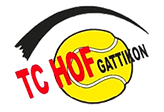 Juniorentraining TC Hof Gattikon 2024Kurse für Junioren*innen finden am Mittwochnachmittag oder nach Absprache auch an anderen Tagen statt. Vom Einsteiger bis zum Turnierspieler trainieren die Junioren*innen zusammen mit Kollegen*innen mit ähnlichem Leistungsvermögen.Saison06.05.2024 – 12.07.2024 / 19.08.2024 – 04.10.2024Bei schlechtem Wetter findet ein Regentraining statt.Trainingstage: grundsätzlich Mittwoch, andere Tage möglich auf AnfrageWöchentlich 1x 60 min.Diplomierte Trainer*innen der Tennisschule Cochand, ThalwilKosten4er Gruppe pauschal CHF 495.00Kidstennis Gruppe Rot (Anfänger) 425.00Preise werden auf Basis des Pauschalstandardpreises nach oben angepasst, falls eine 2er-  oder 3er-Gruppe gewünscht wirdBedingungenBuchung erfolgt pro SaisonVersicherung ist Sache der TeilnehmerKein Unterricht in den Zürcher SchulferienClubmitgliedschaft wird vorausgesetzt und ermöglicht das selbstständige Spielen ausserhalb des Trainings. Weiter Info's unter: https://www.tc-hof.ch/mitglied-werdenJuniorencampsWerden durch die Tennisschule Cochand angeboten und können unter https://www.tennisschulecochand.com/camps/ gebucht werden.Einzeltraining für Junior*innen und ErwachseneTeilt uns eure Wünsche mitAnmeldung bis zum 31.03.24 first come, first serve.per E-Mail an florin_eberle@hotmail.comWir würden uns sehr freuen, euch in der neuen Saison wieder im TC Hof zu begrüssen.AnmeldungSpielstärke:	□ Anfänger	□ Fortgeschritten	□ WettkampfNachnameVornameGeburtsdatumStrasse und HausnummerPLZOrtTelefonEmailAHV-Nummer des Kindes (Wird ab kommender Saison für J&S Abrechnung benötigt)Bemerkungen (Bitte mehrere Zeitwünsche angeben)